İSTANBUL MEDİPOL ÜNİVERSİTESİ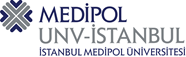 SOSYAL BİLİMLER BİLİMSEL ARAŞTIRMALAR ETİKKURULU BAŞVURU FORMUÖNEMLİ: Etik kurul sürecinin en kısa sürede tamamlanabilmesi için araştırmacının dikkat etmesi gereken konular hakkında açıklamalar yapılmıştır. Başvuru formunuzun son halini verirken lütfen formun sonundaki açıklamaların tümünü siliniz. Ayrıca; etik kurul başvuru süreci ve başvuru formu ile ilgili önerileriniz olduğunda bu önerilerinizi etik kurul sekreterine yazılı olarak iletirseniz seviniriz.AÇIKLAMALAR:Etik kurul kararınızdaki başlık ile raporlayacağınız çalışmanın başlığı aynı olmalıdır. Aksi takdirde fon başvurularınızda veya bilimsel raporunuzu (makale vs) yayınlanması için gönderdiğinizde sorunlarla karşılaşabilirsiniz. Etik kurula bir dilekçe ile müracaatınız halinde etik kurul onay kararındaki çalışma başlığı ile ilgili ufak değişiklikler yapılabilmektedir.Araştırmacı sayısı birden fazla ise lütfen araştırmacı bilgisine ait dört satırı kopyala-yapıştır ile çoğaltıp bilgileri her biraraştırmacı için ayrı ayrı giriniz.Araştırmanın özgün değeri ve faydası ile araştırmanın somut amacı ayrı paragraflar halinde ve net bir şekilde belirtilmelidir. Özgünlükten yoksun ve bilime katkısı olmayan araştırmalar kaynak israfı olacağından etik kurulca onaylanmayabilir. Lütfen çalışmanızın gerekliliğini, benzer çalışmalardan farkını ve faydalılığını izah ediniz.Araştırmanızın türünü (betimsel, deneysel vs) ve örneklemini (kolayda, amaçsal, kota vs.) belirtin. Araştırmaya katacağınız gönüllülerin yaşı (kadın-erkek), sayısı ve niteliklerini (öğrenci, hasta, çalışan, kadın, mağdur vs) belirtin. Bu katılımcıları nereden ve ne şekilde bulacağınızı; Açıklanmış Onam Formu hazırladığınızı ve bu formun bir örneğini dosyaya eklediğinizi; çalışmanızın veri toplama süresinin yaklaşık ne kadar süreceğini; araştırmanızın niteliği gereği katılımcılardan bilgi saklamanız veya yanlış bilgi vermeniz gerekiyorsa bunun sebebini ne olduğunu belirtiniz. Katılımcı sayısı alışılmışın dışında ise (çok az veya çok fazla) etik kurul güç analizi yaparak örneklem sayınızı belirlemenizi isteyebilir. Güç analizinin nasıl yapıldığını bilmiyorsanız tıklayınız. (http://www.p005.net/kaynaklar).Çalışmada kullanacağınız veri toplama araçlarının her biri için bu aracı geliştiren veya uyarlayan kişilerin kaynak bilgileri ile kullanacağınız ölçme araçlarının geçerlik ve güvenirliği hakkında bilgi veriniz. Standardize olmayan bir ölçme aracıyla yapılacak çalışmalara onay verilmeyecektir.Çalışmada gerçekleştireceğiniz süreç ve işlemleri detaylı bir şekilde madde madde yazınız.Tanımlayıcı veya sonuç çıkarıcı bir veri analizi yapacaksanız bunu nasıl yapacağınızı, hangi yazılımı kullanacağınızı,hangi istatistik işlemleri uygulayacağınızı belirtiniz.Sosyo-Demografik Bilgi Formu, araştırmacının katılımcılar hakkında bilgi toplamak amacıyla hazırladığı bir formdur. Bu formda katılımcıların adı dışında yaşı, eğitimi, kaç kardeş olduğu, hangi kitapları okuduğu… gibi tümüyle araştırmacı tarafından geliştirilmiş sorular bulunur. Araştırmayı yapan araştırmacı tarafından geliştirilebileceği gibi başka bir araştırmadan da alınmış olabilir. Burada dikkat edilmesi gereken üç husus vardır:Birincisi, araştırma soruları kişinin kimliğini ele verici olmamalı ve katılımcıya kendisini rencide edecek, ruh sağlığınıolumsuz etkileyecek, kin ve nefrete sürükleyecek vs. türden sorular yöneltilmemelidir.İkincisi, eğer araştırmacı bu formu başka bir araştırmacıdan aldıysa formu geliştiren araştırmacıdan izin almalıdır.Üçüncüsü, araştırmanın amacı dışında, yani analizi yapılmayacak sorular sorulmamalıdır. Ayrıca; bu formun birörneği etik kurul başvuru dosyasına koyulması gerekmektedir.4.9. Anketler araştırma konusuyla ilgili araştırmacı tarafından veya başka bir araştırmacı tarafından geliştirilmiş bir formdur. “4.5” için yapılan uyarılar anket için de geçerlidir.7. Metin içinde ve kaynakça kısmında sunulacak kaynaklar, iç tutarlı olmak kaydıyla herhangi bir formatta sunulabilir. Kaynakça bölümüne çalışma ile ilgili en az dört (4) kaynak yazılması gereklidir.1.ARAŞTIRMANIN BAŞLIĞI:ARAŞTIRMANIN BAŞLIĞI:ARAŞTIRMANIN BAŞLIĞI:2.ARAŞTIRMACI BİLGİLERİ: (Araştırmacının….)ARAŞTIRMACI BİLGİLERİ: (Araştırmacının….)ARAŞTIRMACI BİLGİLERİ: (Araştırmacının….)2.1.1Adı Soyadı/Unvanı/ Uzmanlık Alanı:2.1.2(Varsa) Çalıştığı Kurumu:2.1.3Telefon Numarası:2.1.4E-Posta Adresi:2.2.1Adı Soyadı/Unvanı/ Uzmanlık Alanı:2.2.2(Varsa) Çalıştığı Kurumu:2.2.3Telefon Numarası:2.2.4E-Posta Adresi:3ARAŞTIRMANIN AMACI:4ARAŞTIRMANIN YÖNTEMİ: (Açıklamalardaki ilgili maddeleri okuyarak aşağıya ayrı ayrı yazınız)ARAŞTIRMANIN YÖNTEMİ: (Açıklamalardaki ilgili maddeleri okuyarak aşağıya ayrı ayrı yazınız)ARAŞTIRMANIN YÖNTEMİ: (Açıklamalardaki ilgili maddeleri okuyarak aşağıya ayrı ayrı yazınız)4.1Araştırma Türü ve Örneklem:4.2Veri Toplama Araçları:4.3Süreç ve İşlem(ler):4.4Veri Analiz(ler)i:4.5Sosyo-Demografik Bilgi Formu (SDBF) kullandınız mı? Bu soruya cevabınız “Hayır” ise 4.9’a geçiniz.Sosyo-Demografik Bilgi Formu (SDBF) kullandınız mı? Bu soruya cevabınız “Hayır” ise 4.9’a geçiniz.Evet [….]	Hayır [….]4.6Kullandığınız SDBF’nin bir örneğini dosyaya koydunuz mu?Kullandığınız SDBF’nin bir örneğini dosyaya koydunuz mu?Evet [….]	Hayır [….]4.7Kullandığınız SDBF’yi tümüyle siz mi geliştirdiniz? Bu soruyacevabınız “Evet” ise 4.9’a geçiniz.Kullandığınız SDBF’yi tümüyle siz mi geliştirdiniz? Bu soruyacevabınız “Evet” ise 4.9’a geçiniz.Evet [….]	Hayır [….]4.8SDBF’yi geliştiren kişiden e-posta ile bile olsa izin aldınız mı?SDBF’yi geliştiren kişiden e-posta ile bile olsa izin aldınız mı?Evet [….]	Hayır [….]4.9Araştırmanızda ölçme aracı (test/ölçek/envanter/anket vs)kullandınız mı? Bu soruya cevabınız “Hayır” ise 4.13’e geçiniz.Araştırmanızda ölçme aracı (test/ölçek/envanter/anket vs)kullandınız mı? Bu soruya cevabınız “Hayır” ise 4.13’e geçiniz.Evet [….]	Hayır [….]4.10Kullandığınız ölçme aracının bir örneğini dosyaya koydunuz mu?Kullandığınız ölçme aracının bir örneğini dosyaya koydunuz mu?Evet [….]	Hayır [….]4.11Kullandığınız ölçme aracını tümüyle siz mi geliştirdiniz?Bu soruya cevabınız “Evet” ise 4.13 ’a geçiniz.Kullandığınız ölçme aracını tümüyle siz mi geliştirdiniz?Bu soruya cevabınız “Evet” ise 4.13 ’a geçiniz.Evet [….]	Hayır [….]4.12Kullandığınız ölçme aracını geliştiren kişiden e-posta ile bile olsa izin aldınız mı?Kullandığınız ölçme aracını geliştiren kişiden e-posta ile bile olsa izin aldınız mı?Evet [….]	Hayır [….]4.13Ölçüm araçlarınız hakkında 4.2’de istenilen bilgileri verdiniz mi?Ölçüm araçlarınız hakkında 4.2’de istenilen bilgileri verdiniz mi?Evet [….]	Hayır [….]5ARAŞTIRMANIN YAPILACAĞI MERKEZ(LER): (merkez adı – il/ilçe – telefon şeklindelistelenmeli)ARAŞTIRMANIN YAPILACAĞI MERKEZ(LER): (merkez adı – il/ilçe – telefon şeklindelistelenmeli)ARAŞTIRMANIN YAPILACAĞI MERKEZ(LER): (merkez adı – il/ilçe – telefon şeklindelistelenmeli)1.	İstanbul Medipol Üniversitesi – Beykoz/İstanbul – 0216 681 5100 2.	…3.	…1.	İstanbul Medipol Üniversitesi – Beykoz/İstanbul – 0216 681 5100 2.	…3.	…6BAŞVURU SAHİBİ BİLGİLERİ: (Etik Kurul’a başvuran kişinin bilgilerini aşağıya yazınız)BAŞVURU SAHİBİ BİLGİLERİ: (Etik Kurul’a başvuran kişinin bilgilerini aşağıya yazınız)6.1Adı soyadı:6.2Tarih (gün/ay/yıl olarak):6.3İmza:7KAYNAKÇA